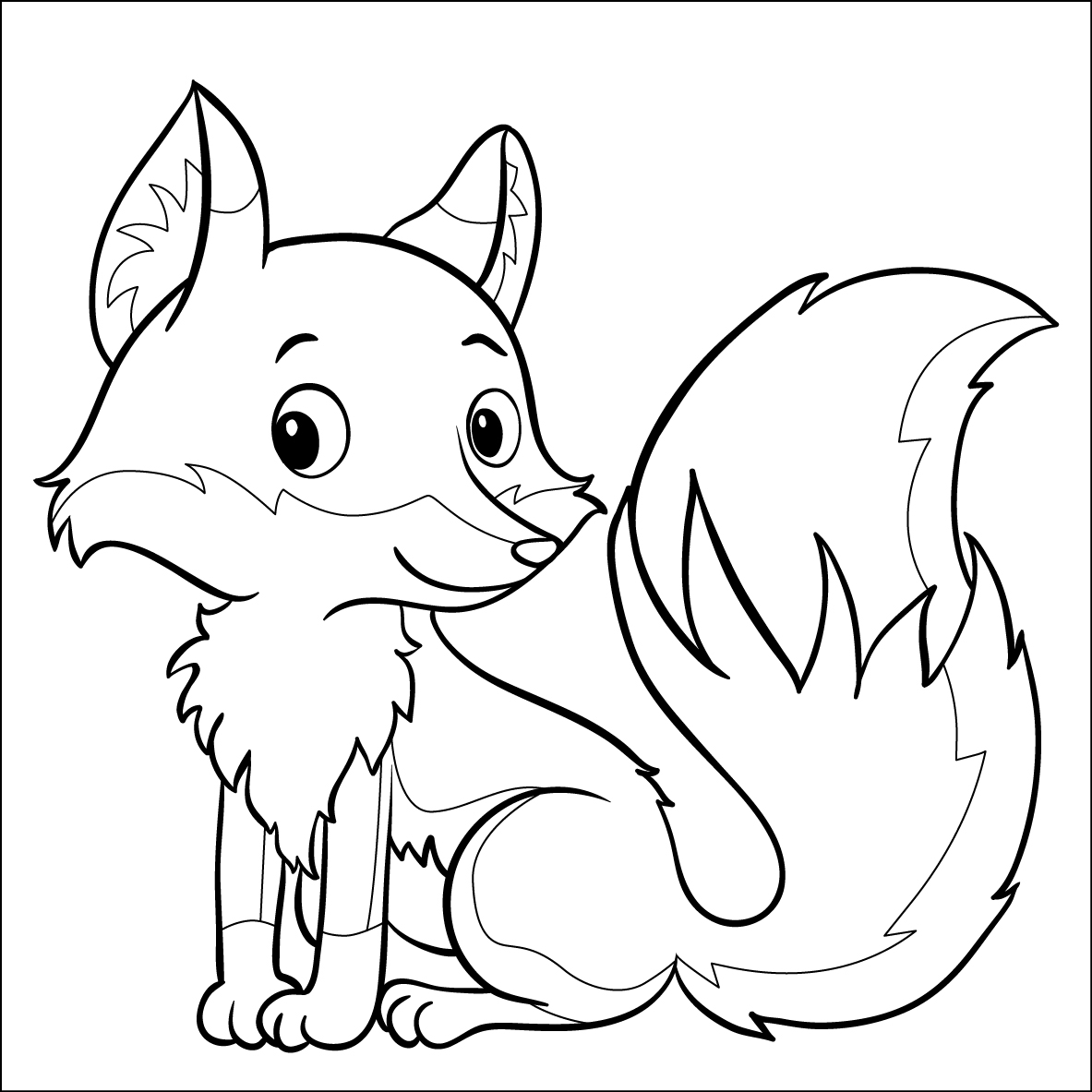 2. B	 TÝDENNÍ PLÁN	34. týden	(17.4. – 21.4. 2023) PŘEDMĚTCO BUDEME UČIT?JAK SE MI DAŘÍ?JAK ZPRACOVÁVÁME V PŘÍPADĚ NEMOCI?ČESKÝ JAZYKPS 2. díl str. 18 - 19Zvládám pravopis probraných jevů. Píšu správně skupiny DĚ, TĚ, NĚ ve slovech. Seznámím se psaním skupin BĚ, PĚ, VĚ, MĚ ve slovech.Popíšu vybrané zvíře bez použití stejných slov (je/má apod.).Popis vybraného zvířete. ČESKÝ JAZYKučebnice str. 70 - 71Zvládám pravopis probraných jevů. Píšu správně skupiny DĚ, TĚ, NĚ ve slovech. Seznámím se psaním skupin BĚ, PĚ, VĚ, MĚ ve slovech.Popíšu vybrané zvíře bez použití stejných slov (je/má apod.).písemně 70/2, 71/3,6ČTENÍ,       PSANÍčítanka str. 110 - 112Dokážu číst se správnou intonací a hlasitostí.Odpovím na otázky k textu.Nacvičuji výrazové čtení zadaného textu.ČTENÍ,       PSANÍPísanka 2. díl str. 19 - 20Napíši správně abecedu tiskacím a psacím písmem. Opíšu a přepíšu správně slova a věty.MATEMATIKAPS 2. díl str. 33 - 35  Sčítám a odčítám do 100.Pracuji v různých prostředích, hledám více možností a nevzdávám se.Umím zpaměti násobit a dělit 2, 3, 4, 5.Řeším slovní úlohy. Vím, co znamená pojmem obvod.Vymodeluji na geodesce jakýkoli tvar.Vyberu správnou síť krychle. Zpaměti násobilka 2,3,4,5.PRVOUKAPS str. 58 - 59Pojmenuji hospodářská zvířata a drůbež.Chápu význam chovu a jejich užitek.